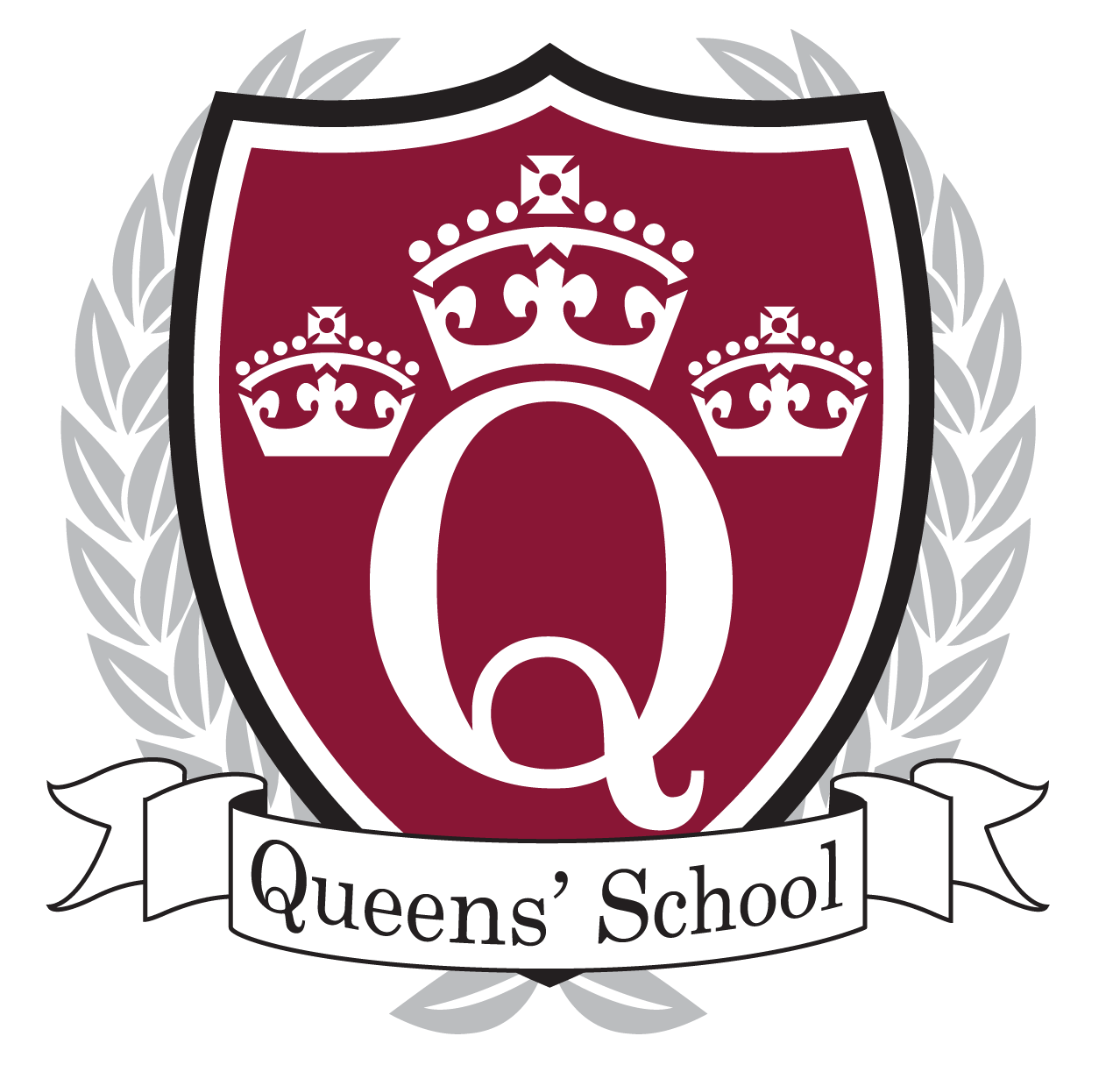 Queens’ SchoolCandidate PackQueens’ SchoolAldenham RoadBusheyHertfordshireWD23 2TY01923224465office@queens.herts.sch.ukQUEENS’ SCHOOLI am delighted to welcome you to Queens’ School.  This is a thriving and highly successful oversubscribed school, the largest in Hertfordshire.  GCSE results in 2015 placed us in the top 100 non-selective state-funded schools nationally.  Our Ofsted Inspection in December 2015 confirmed that Queens’ continues to provide a high quality educational experience.  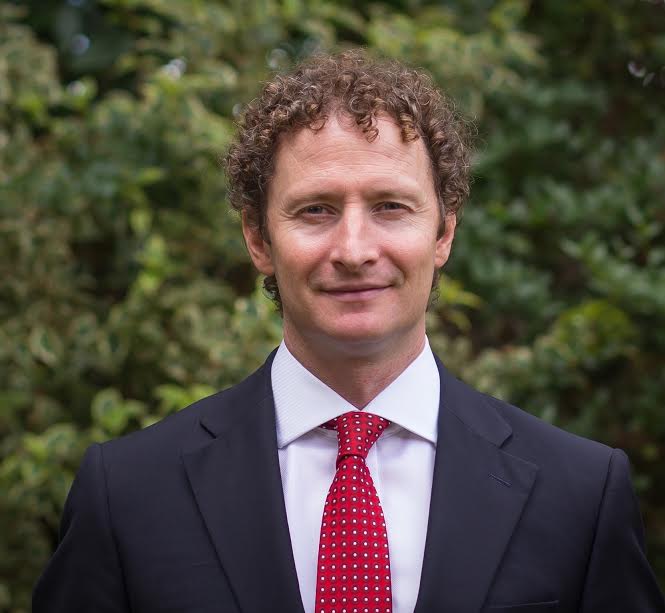 This is an exciting opportunity and one which should be a key stepping stone in your career. The successful candidate will be an excellent classroom practitioner who is able to lead by example, is ambitious, focused and driven but also someone who is innovative and thinks creatively to ensure the best possible outcomes for all our students.Informal visits are welcome before the closing date by contacting Jo Walker, 01923 224465, to organise a mutually convenient appointment.  If you wish to apply for the post, you are invited to complete and return the Application Form along with a letter of application demonstrating how you feel you meet the Personal Specification.  Your letter should be no longer than two sides of A4 (word processed and using size 12 font).  All details, including the Application Form, Job Description and Personal Specification can be found on our school website: www.queens.herts.sch.uk.All applications should be submitted electronically to: applications@queens.herts.sch.uk.  An email will confirm receipt.  A letter will be sent to the shortlisted candidates with details of the interview process.  If you have not heard from us within 2 weeks of the closing date, please assume your application has been unsuccessful. We are committed to safeguarding and promoting the welfare of children and young people and expects all staff and volunteers to share this commitment.  All posts are exempted under the Rehabilitation of Offenders Act 1974.  Appointments will be conditional upon the receipt of a satisfactory response to a check of police records via the Disclosure and Barring Service and references from previous employers.  We are an Equal Opportunities employer.I am very aware that applications take a considerable amount of time, so thank you in advance for your submission.Jonathan MorrellHeadteacher 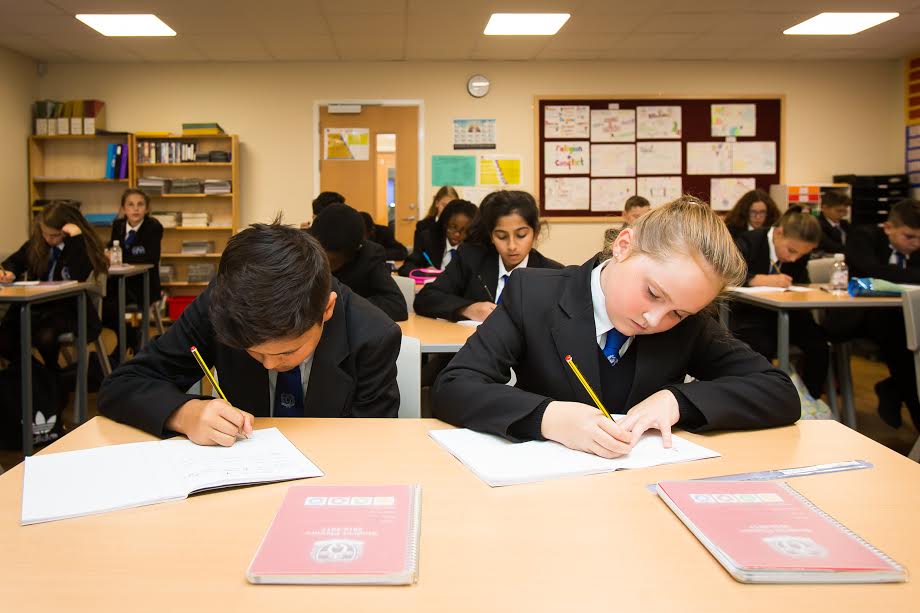 QUEENS’ SCHOOL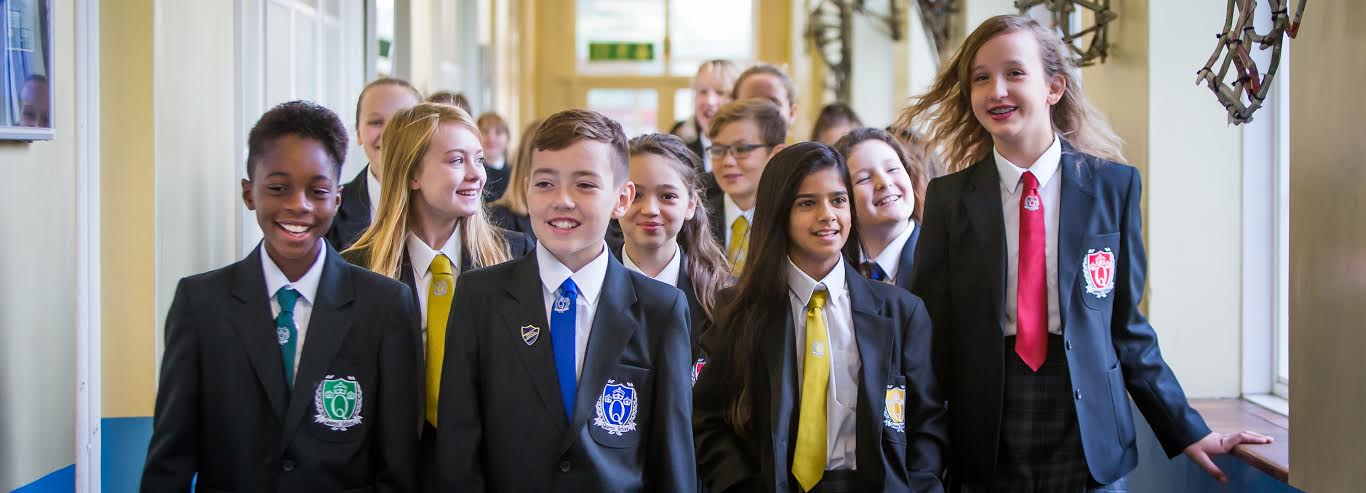 Why work for us?Top 100 non-selective state funded schools 2015 (GCSE)Outstanding progress at A-level Progress (ALPS 2) 2016Outstanding reputation and Good Ofsted 2015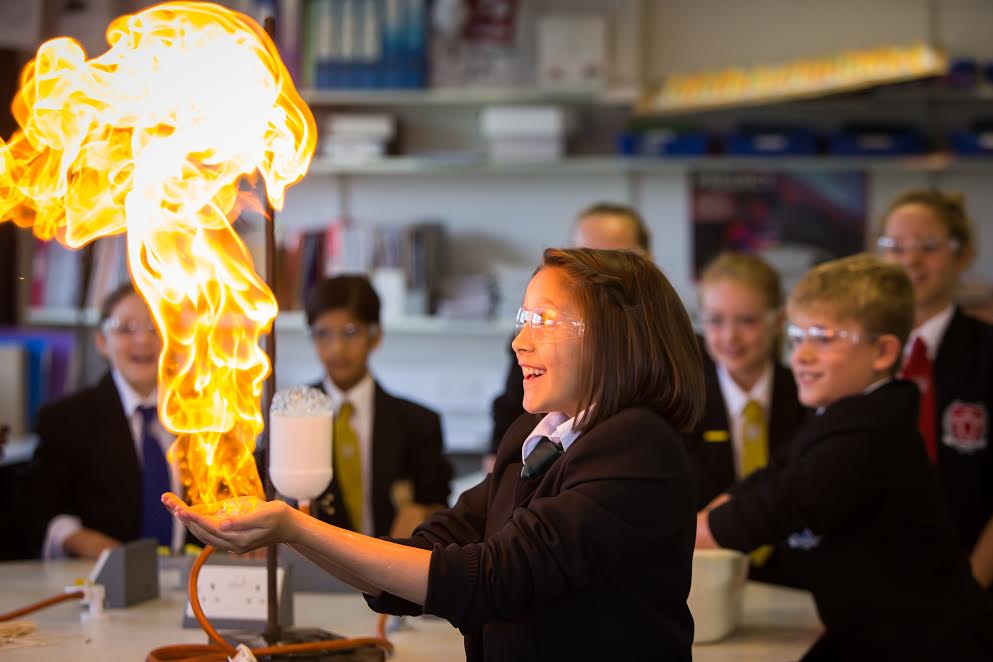 Teachers’ pay enhanced through the Fringe AllowancePupils eager for success Supportive parents who value education Caring colleagues Excellent professional development and guidance Highly regarded senior team driving forward improvementTeaching and learning at the top of the agendaHappy friendly school communityA holistic approach to student developmentPupils are proud and enjoy learningLarge range of extra-curricular opportunities: Sports; Arts; CCF; DoE; DebatingThe VisionA Great SchoolOutstanding achievement and progress for all studentsThe highest quality teachingThe highest standards of personal behaviour and individual responsibility A culture of high expectations, aspiration and scholastic excellence EthosQueens’ provides a safe, caring and challenging environment for learning, committed to the development of: ‘active, aspirational, creative, independent and resilient learners who embrace risk, learn from mistakes and make outstanding progress.’PartnershipsHerts and Bucks Teaching School Alliance (TSA) a network of secondary schools committed to developing the best for our students through sharing best practice, knowledge and expertise.Established partnerships with School Direct and Universities supporting professional developmentWatford and Hertsmere School Sport Partnership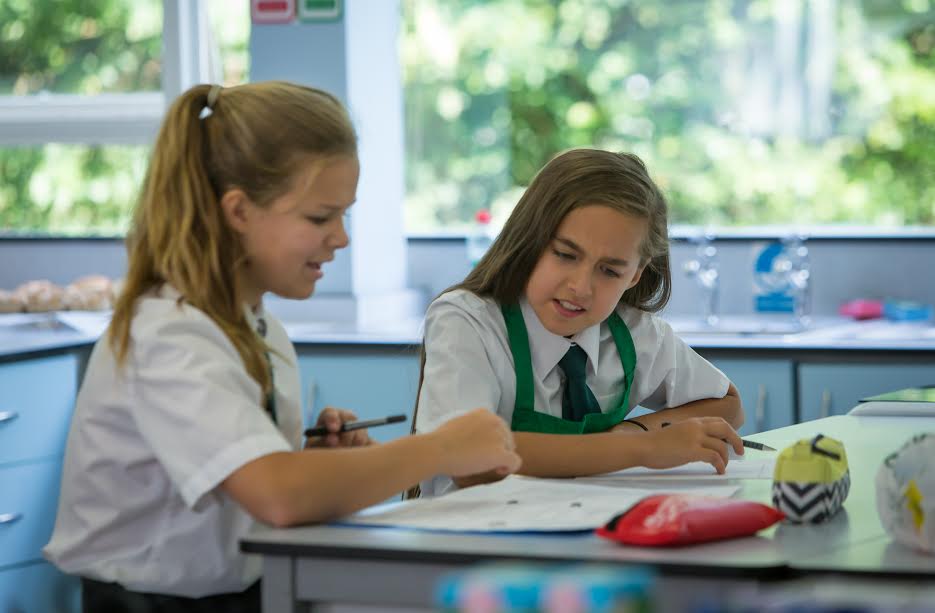 CCF partner with Aldenham Independent School.UK Career Ready Partner schools in Zambia and Taiwan.A Desirable LocationLarge site set in 52 acres of playing fieldsAttractive area on the outskirts of Watford Easy access via excellent road links including the M1 and M25. Bushey Station is 20 minutes by train from London Euston Excellent facilitiesCommitment to renovation and rejuvenation of current buildingsModern and purpose built science labsLarge purpose build sports centreWell resources fitness suite12 all-weather sports pitchesOutdoor classroom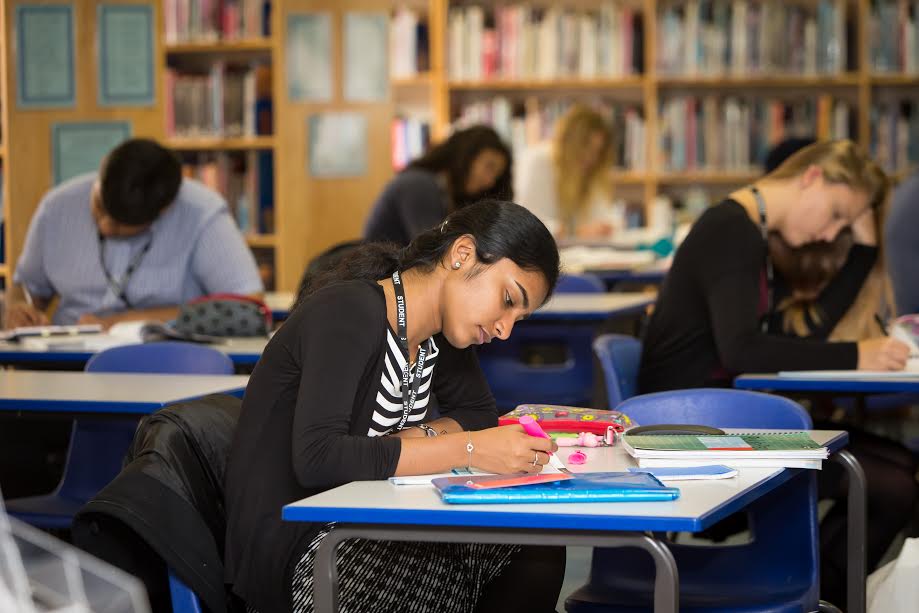 Google SchoolCatering by CucinaStaff WellbeingStaff wellbeing committeeAccess to our fitness suiteSalary Sacrifice schemes:Ride to workChildcareApple ICTFree eye testsAnnual flu jabsTermly HR surgery with our solicitorStaff social gatherings ranging from weekly Friday night sports to our annual end of year partyCoaching and mentoring cultureGenerous planning and preparation timeWell-equipped staff roomComplimentary refreshments throughout the day (Tea and Coffee)Service AwardsStaff laptop Developing Your CareerStrategic partner in the hugely successful Herts and Bucks Teaching School AllianceChallenge Partner SchoolStrong collaborative teaching cultureCoaching and mentoring cultureHighly regarded school CPD Programme with a focus on Teaching and Learning Communities (TLC’s) to improve pedagogy and practiceDepartmental Professional Learning (DPL) with a subject focusRange of personalised professional learning and development programmes to match aspirations:Teacher Led Development Work (TLDW)Postgraduate studies (Masters and Doctorate)National Professional Qualification for Middle Leaders (NPQML)National Professional Qualification for Senior Leaders (NPQSL)Lead Practitioner accreditationSpecialist Leaders of Education accreditationNational Professional Qualification for Headship (NPQH)Alumni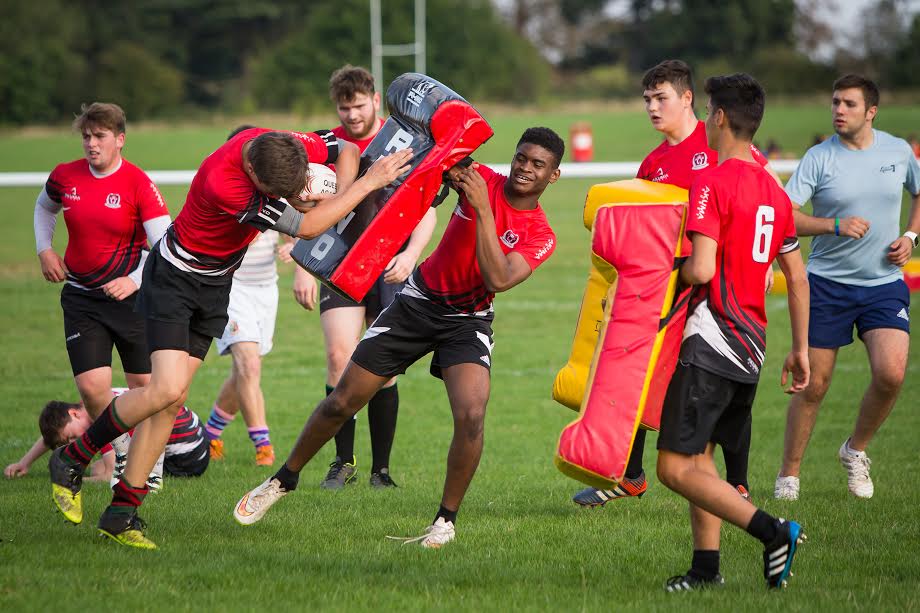 Anne Coffey MPKenny Jackett FootballTerry Johnson Playwright Jordan Littleboy FootballSean Murray FootballMark Oaten MPCallum Shinkwin GolfFind Out MoreFor further information about career opportunities or to find out about our current vacancies:Website: www.queens.herts.sch.ukEmail: office@queens.herts.sch.ukTwitter: @queensschTel: 01923 224465Application forms are available to download on our website. You are welcome to send a copy of your CV however it must be accompanied by a fully completed and signed application form.  Completed application forms will be acknowledged. Applicants who are not called for interview will not be informed that they have been unsuccessful.  If you are selected for interview, you will also be invited to visit the school. This will normally take place on the same day as the interview, however if you have queries regarding details of the role prior to your application please contact the school. Queens’ School is committed to safeguarding and promoting the welfare of children and young people and expects all staff and volunteers to share this commitment.  All posts are exempted under the Rehabilitation of Offenders Act 1974.  Appointments will be conditional upon the receipt of a satisfactory response to a check of police records via the Disclosure and Barring Service and references from previous employers.  We are an Equal Opportunities employer.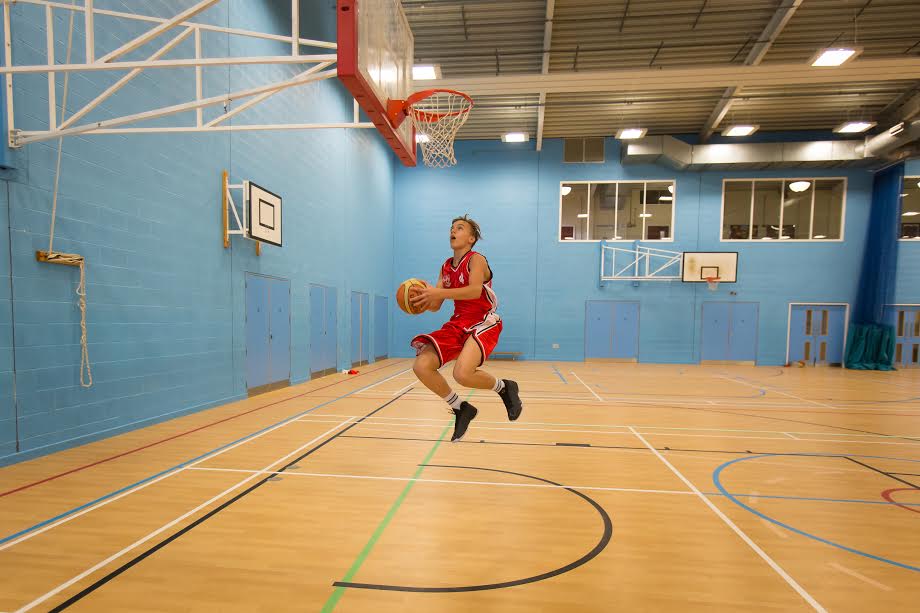 